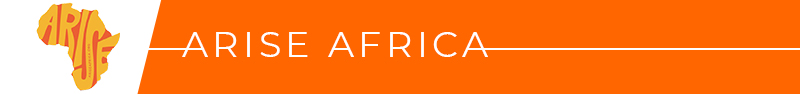 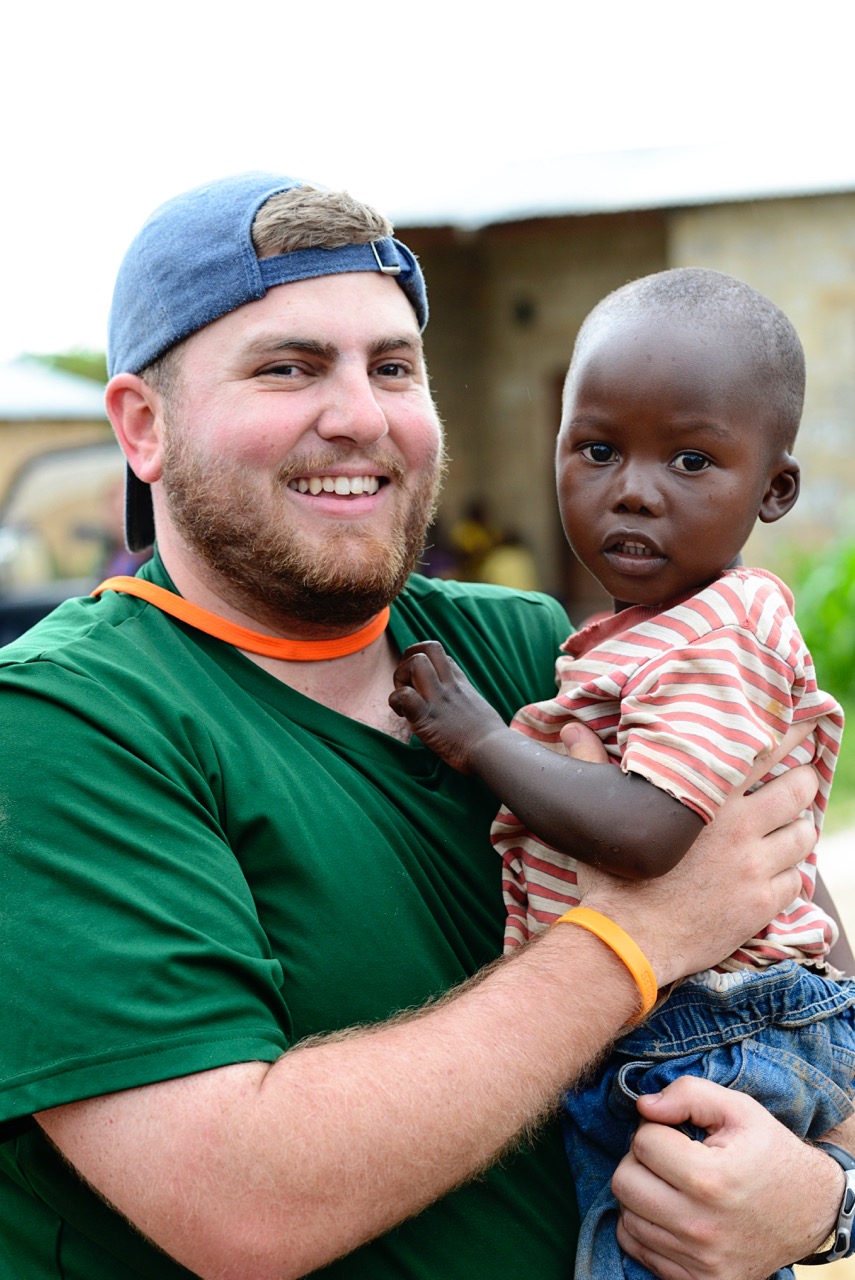 Hunter Smith Scholarship ApplicationArise Africa Summer 2020Hunter Smith passed away on April 16, 2016 at the age of 29. Hunter was a loyal and strong supporter of Arise Africa. He came on two mission trips with Arise and Kershaw’s Challenge. Hunter sponsored children and was always involved with the organization. He was deeply loyal and made new and dear friends in every chapter of life. Wherever the party was, Hunter was typically at the helm. He was a natural and humble leader, never asking anyone to follow. Yet with Hunter's magnetic personality, people wanted to follow. He had a gift for making others feel known and a sense of belonging. The unique flip side is that Hunter himself wanted to be known by others. He was confident in the Lord's constant and mercy-filled work in his life, allowing others to be part of the journey. A man's passion can be seen in the things he gives his heart and time to. Hunter lived with passion on his sleeve for the world to see. He had a deep love for children, an attribute that was exemplified during his mission trips. The Zambian children knew the tangible love of Christ through a larger-than-life uncle from Texas with endless energy and a child-like faith.  Through Kershaw’s Challenge, a scholarship was funded in Hunter’s honor enabling an individual to come on a mission trip with Arise each year. This person is chosen by Kershaw’s Challenge, The Smith Family, and Arise Africa.  Our earthly loss was certainly heaven's gain. With our hope secure in Christ Jesus, we look forward to seeing Hunter again and sharing in the freedom that he now experiences as a reality. His life points to a greater Hope and we are thankful for the years he taught us to "do justice, to love kindness and to walk humbly with your God" (Micah 6:8). Hunter Smith Scholarship ApplicationThe Hunter Smith Scholarship is for individuals that would not otherwise have the opportunity to get to Zambia on their own financially.Full Name: 							Preferred Name: Gender: 							Date of Birth:Address: 							City:State:								Zip:Telephone Number:					E-mail Address: Have you ever been convicted of a criminal offense? If yes, please give us all pertinent details.What is your highest level of education?If you are in college: what school, what is your current major, & what year of school are you in?Do you have any health issues/medical restrictions that we should know about?Can you please give us one reference who knows you well and could specifically address your capabilities and potential to serve as an Arise Africa summer intern or mission tripper: Reference Name: Reference’s Phone Number: Your Relationship to Reference: How do you qualify for this scholarship?Why do you want to go to Zambia for the summer?Why are you interested in this scholarship? If you were to receive the scholarship, in what ways would you steward this opportunity well?What do you think it means to “do justice, and love kindness”? Why is it important to “walk humbly”?If selected for this scholarship, what will you be most excited about?